Urząd Gminy w Kamionce WielkiejRada Gminna Zrzeszenie LKS, oraz współorganizatorzy: UKS Koniczynka; UKS Krzemień; UKS Jedynkazapraszają na  Gminne Turnieje Piłki Siatkowej: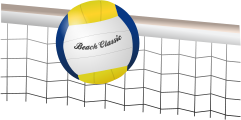 Gminny Turniej Piłki Siatkowej Drużyn Mieszanych                               o „Puchar Wójta Gminy Kamionka Wielka” z okazji 100-lecia Odzyskania Niepodległościtermin: 18 listopada 2018 roku g.: 12:00miejsce: sala gimnastyczna Szkoły Podstawowej im. Wincentego Witosa w Królowej Górnejregulamin turnieju i druki zgłoszeniowe do pobraniaGminny Turniej Piłki Siatkowej Mężczyzn                                                    o „Puchar Sekretarza Gminy Kamionka Wielka” z okazji 100-lecia Odzyskania Niepodległościtermin: 25 listopada 2018 roku g.: 13:00miejsce: sala gimnastyczna Szkoły Podstawowej nr 2 im. Św. Kingi w Kamionce Wielkiej regulamin turnieju i druki zgłoszeniowe do pobrania